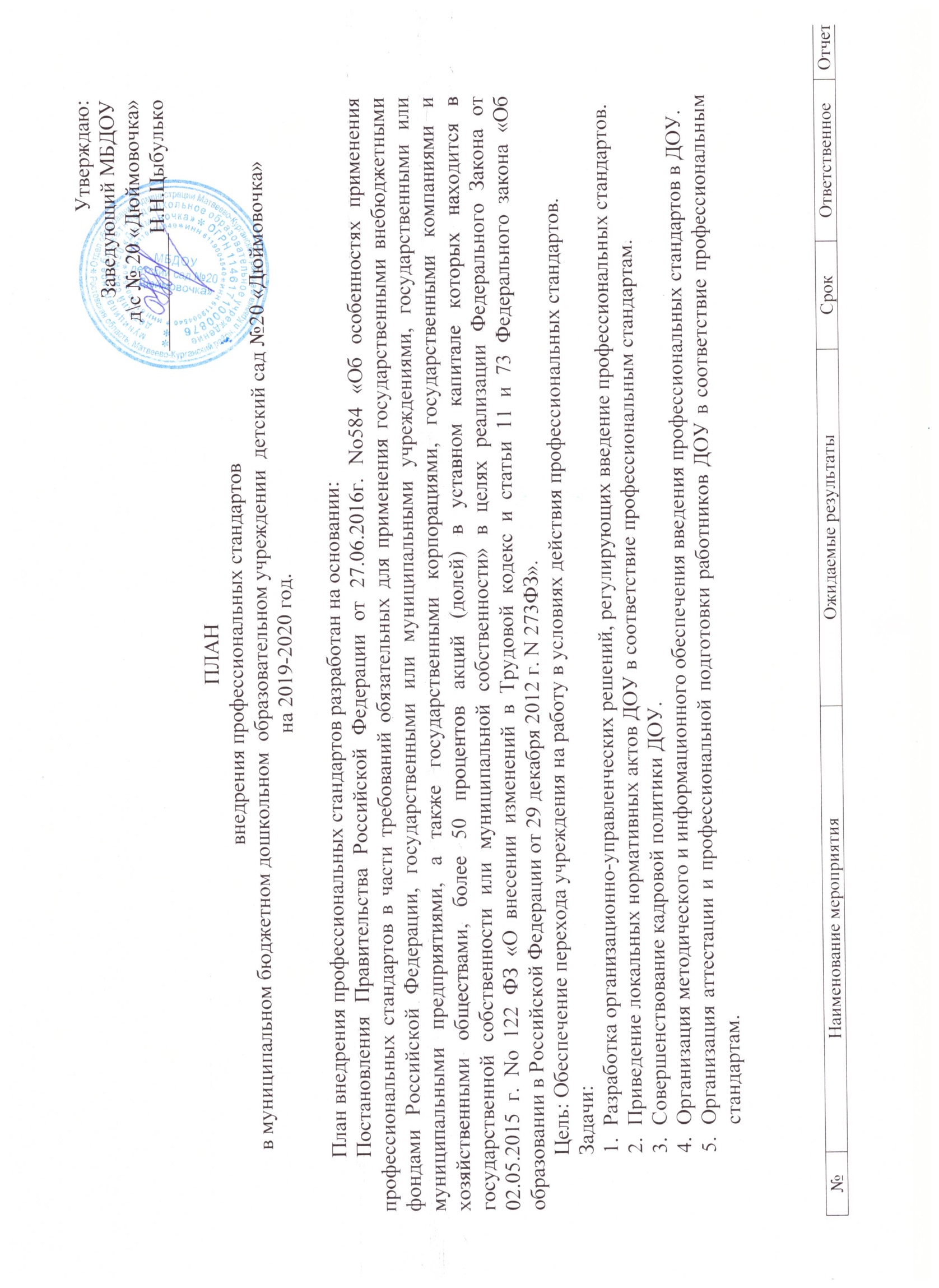 №Наименование мероприятияОжидаемые результаты(вид документа)СрокисполненияОтветственное должностное лицо в учреждении за внедрение профстандартаОтчет овыполнении1. Организационно правовое обеспечение и информационное сопровождение1. Организационно правовое обеспечение и информационное сопровождение1. Организационно правовое обеспечение и информационное сопровождение1. Организационно правовое обеспечение и информационное сопровождение1. Организационно правовое обеспечение и информационное сопровождение1. Организационно правовое обеспечение и информационное сопровождение1.1Разработка и утверждение Положения о рабочей группе по внедрению профессиональных стандартов в учрежденииПриказ об утверждении Положения о рабочей группе по организации примененияпрофессиональных стандартов09.09.2019гзаведующийН.Н.Цыбулько 1.2Создание Комиссии (рабочей группы) по организации применения профессиональных стандартов в учрежденииПриказ об утверждении Комиссии (рабочей группы) по организации применения профессиональных стандартов09.09.2019гзаведующийН.Н.Цыбулько.1.3Разработка и утверждение плана-графика внедрения профессиональных стандартов в учрежденииРазработка плана-графикаИздание приказа об утверждении плана графика внедрения профессиональныхстандартов в учрежденииоктябрь 2019Заведующий Н.Н.Цыбулько 1.4Ознакомление работников учреждения на общем собрании работников с изменениями трудового законодательства в части применения профессиональных стандартов Протокол общего собрания об ознакомлении с профстандартамиоктябрь 2019председатель рабочей группы  Н.Д.Задубровская 1.5Самостоятельное ознакомление педагогов и иных работников с содержанием профессиональных стандартов, разработка индивидуальных планов развития профессиональной компетенции работников с учетом требований профессиональных стандартов для проведения обучения недостающим знаниям и навыкамИнформационный стенд с материалами профстандарта.Программы индивидуального профессионального развития педагогов (индивидуальный методический маршрут педагога) постояннопредседатель рабочей группы  Н.Д.Задубровская 1.6Размещение информации на стенде в учреждении и на сайте учреждения Размещение информациипостоянноСтарший воспитатель Н.Д.Задубровская .2. Определение соответствия профессионального уровня работников требованиям профессионального стандарта2. Определение соответствия профессионального уровня работников требованиям профессионального стандарта2. Определение соответствия профессионального уровня работников требованиям профессионального стандарта2. Определение соответствия профессионального уровня работников требованиям профессионального стандарта2. Определение соответствия профессионального уровня работников требованиям профессионального стандарта2. Определение соответствия профессионального уровня работников требованиям профессионального стандарта2.1Определение профессиональных стандартов, планируемых к использованию в учрежденииКоличество и наименования профессиональных стандартов, планируемых к применениюоктябрь 2019заведующийН.Н Цыбулько 2.2Проведение анализа профессиональных компетенций работников на соответствие профессиональным стандартамРазработка плана профессиональной подготовки переподготовки работниковоктябрь 2019председатель рабочей группы  Н.Д.Задубровская 2.3Сверка наименования должностей работников в штатном расписании с наименованием должностей из профстандартов и квалификационных справочниковСписок расхождений в наименованиях должностей, профессий. октябрь 2019заведующийН.Н Цыбулько.  2.4Определение необходимости профессиональной подготовки или дополнительного профессионального образования работников на основе анализа квалификационных требований профессиональных стандартовЧисленность работников, для которых необходима профессиональная подготовкаи/или дополнительное профессиональное образованиеоктябрь2019заведующийН.Н Цыбулько 2.5Разработка и реализация плана профессиональной подготовки и/или дополнительного профессионального образования  работников с учетом положений профессиональных стандартовПлан с указанием численности работников по годам, исходя из финансовых возможностей организацииноябрь 2019председатель рабочей группы  НД..Задубровская .3. Приведение в соответствие локальных нормативных актов ДОУ3. Приведение в соответствие локальных нормативных актов ДОУ3. Приведение в соответствие локальных нормативных актов ДОУ3. Приведение в соответствие локальных нормативных актов ДОУ3. Приведение в соответствие локальных нормативных актов ДОУ3. Приведение в соответствие локальных нормативных актов ДОУ3.1Внесение изменений в документацию учреждения для приведения ее в соответствие с профессиональным стандартом.Положение об аттестации(в связи с вступлением в силу ФЗ «О независимой оценке квалификации» и необходимостью проводить аттестацию в соответствии с требованиями профстандартов);Положение об обучении(в связи с изменением трудовых функций);Штатное расписание(в связи с требованиями к квалификациямДолжностные инструкции(в связи с изменением трудовых функций);Трудовые договоры(в связи с изменением трудовых функций и оплаты труда).январь 2020заведующийН.Н.Цыбулько3.2Ознакомление работников с вновь разработанными локальными нормативными актамиЗаключенные трудовые договоры, подписанные должностные инструкции.январь 2020заведующийН.Н.Цыбулько.4. Внедрение профессионального стандарта в ДОУ 2019-2020гг.4. Внедрение профессионального стандарта в ДОУ 2019-2020гг.4. Внедрение профессионального стандарта в ДОУ 2019-2020гг.4. Внедрение профессионального стандарта в ДОУ 2019-2020гг.4. Внедрение профессионального стандарта в ДОУ 2019-2020гг.4. Внедрение профессионального стандарта в ДОУ 2019-2020гг.4.1Обеспечение непрерывного образования работников: -подготовка плана-графика дополнительного профессионального обучения (повышения квалификации/ профессиональной переподготовки); - внутреннее обучение; –повышение квалификации/ профессиональная переподготовкаформирование системы аттестации работников на основе профессиональногостандартапостояннозаведующийН.Н.Цыбулько.4.2Самостоятельное ознакомление работников с содержанием профессиональных стандартовЛисты самооценки, индивидуальные траектории совершенствования работникапостояннопредседатель рабочей группы  Н.Д.Задубровская 4.3Планирование мероприятий по обеспечению готовности работников к выполнению трудовых функцийРеализация плана введения профстандартамай 2020заведующийН.Н.Цыбулько.Заключительный этап 2019-2020 г.Заключительный этап 2019-2020 г.Заключительный этап 2019-2020 г.Заключительный этап 2019-2020 г.Заключительный этап 2019-2020 г.Заключительный этап 2019-2020 г.5.1Проверка работников на соответствие требованиям профессиональных стандартов; заключение дополнительных соглашений к трудовым договорам с работникамиСоответствие локальныхправовых актов трудовому законодательствуянварь 2020председатель рабочей группы  Н.Д.Задубровская 5.2Разработка отчета о проделанной работе по переходу на профстандартыПодготовка отчета о выполнении планамай 2020председатель рабочей группы  Н.Д.Задубровская 